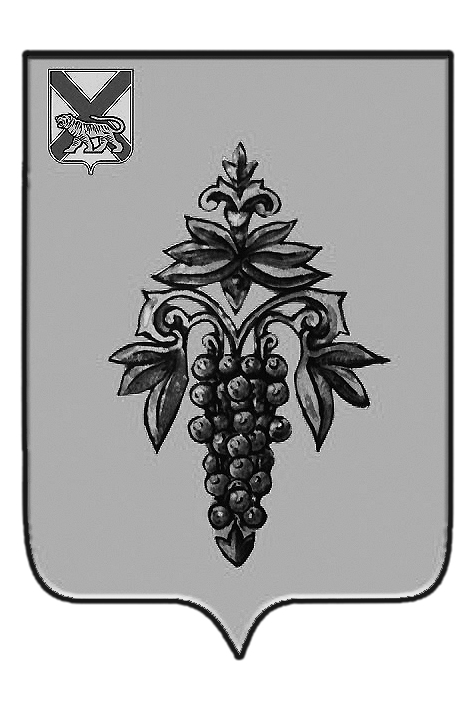 ДУМА ЧУГУЕВСКОГО МУНИЦИПАЛЬНОГО РАЙОНА Р  Е  Ш  Е  Н  И  ЕПринято Думой Чугуевского муниципального района «25» ноября 2016 годаВ соответствии с Федеральным законом от 03.07.2016 № 248-ФЗ «О внесении изменений в часть вторую Налогового кодекса Российской Федерации» внести изменения в решение Думы Чугуевского муниципального района от 26 ноября 2010 года № 62 «О системе налогообложения в виде единого налога на вмененный доход для отдельных видов деятельности на территории Чугуевского муниципального района»:Статья 11. Пункт 1 «Оказание бытовых услуг» приложения 1 «Корректирующий коэффициент базовой доходности К2, учитывающий виды предпринимательской деятельности» изложить в новой редакции:    2. Пункт 3 «Оказание услуг по ремонту, техническому обслуживанию и мойке автотранспортных средств» приложения 1 «Корректирующий коэффициент базовой доходности К2, учитывающий виды предпринимательской деятельности», исключить.Статья 2Настоящее решение вступает в силу с 1 января 2017 года  и подлежит  официальному  опубликованию.«28» ноября 2016 г.№ 134-нпаО внесении изменений в решение Думы Чугуевского муниципального района от 26 ноября 2010 года № 62 « О системе налогообложения в виде единого налога на вмененный доход для отдельных видов деятельности на территории Чугуевского муниципального района»                                          Вид деятельностиЗначениекоэффициентаК2                                                         121. Оказание бытовых услуг:Пошив готовых текстильных изделий по индивидуальному заказу населения, кроме одежды0,88Изготовление прочих текстильных изделий по индивидуальному заказу населения, не включенных в другие группировки0,88Пошив и вязание прочей верхней одежды по индивидуальному заказу населения0,88Пошив и вязание прочей одежды и аксессуаров одежды, головных уборов по индивидуальному заказу населения0,88Пошив меховых изделий по индивидуальному заказу населения0,88Пошив обуви и различных дополнений к обуви по индивидуальному заказу населения0,55Изготовление готовых металлических изделий хозяйственного назначения по индивидуальному заказу населения0,88Изготовление кухонной мебели по индивидуальному заказу населения0,88Изготовление прочей мебели и отдельных мебельных деталей, не включенных в другие группировки по индивидуальному заказу населения0,88Ремонт машин и оборудования0,99Строительство жилых и нежилых зданий0,88Строительство инженерных коммуникаций для водоснабжения и водоотведения, газоснабжения0,88Производство электромонтажных работ0,88Производство штукатурных работ0,88Работы столярные и плотничные0,88Установка дверей (кроме автоматических и вращающихся), окон, дверных и оконных рам из дерева или прочих материалов0,88Работы по установке внутренних лестниц, встроенных шкафов, встроенного кухонного оборудования0,88Производство работ по внутренней отделке зданий (включая потолки, раздвижные и съемные перегородки и т.д.)0,88Работы по устройству покрытий полов и облицовке стен0,88Производство малярных и стекольных работ0,88Производство прочих отделочных и завершающих работ0,88Производство кровельных работ0,88Техническое обслуживание и ремонт автотранспортных средств0,99Техническое обслуживание и ремонт мотоциклов и мототранспортных средств0,99Деятельность в области фотографии0,99Аренда и лизинг грузовых транспортных средств0,83Прокат и аренда товаров для отдыха и спортивных товаров0,83Прокат видеокассет и аудиокассет, грампластинок, компакт-дисков (CD), цифровых видеодисков (DVD)0,83Дезинфекция, дезинсекция, дератизация зданий, промышленного оборудования0,66Подметание улиц и уборка снега0,66Предоставление услуг по дневному уходу за детьми0,66Деятельность зрелищно-развлекательная прочая, не включенная в другие группировки0,66Ремонт коммуникационного оборудования0,88Ремонт электронной бытовой техники0,88Ремонт бытовых приборов, домашнего и садового инвентаря0,88Ремонт обуви и прочих изделий из кожи0,55Ремонт мебели и предметов домашнего обихода0,88Ремонт часов и ювелирных изделий0,88Ремонт прочих предметов личного потребления и бытовых товаров0,88Заточка пил, чертежных и других инструментов, ножей, ножниц, бритв, коньков и т.п.0,66Стирка и химическая чистка текстильных и меховых изделий0,66Предоставление услуг парикмахерскими и салонами красоты0,83Предоставление парикмахерских услуг0,83Предоставление косметических услуг парикмахерскими и салонами красоты0,83Организация похорон и предоставление связанных с ними услуг0,83Деятельность физкультурно-оздоровительная0,83Предоставление прочих персональных услуг, не включенных в другие группировки0,66Глава Чугуевского муниципального районаА.А. Баскаков